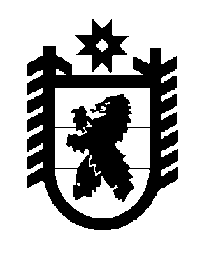 Республика КарелияГлава Олонецкого национального муниципального районаП О С Т А Н О В Л Е Н И Еот 6 октября 2023 года                      №  34О проведении публичных слушаний по вопросу предоставления разрешения на отклонение от предельных параметров разрешенного строительства, реконструкции объектов капитального строительстваВ соответствии с п. 4 ст. 14 Федерального закона от 06.10.2003 № 131-ФЗ «Об общих принципах организации местного самоуправления в Российской Федерации», п. 20 абз. 2 ч. 1 ст. 7 Устава Олонецкого национального муниципального района, решением Совета Олонецкого национального муниципального района от 30.01.2019 № 3 «Об утверждении Порядка организации и проведения публичных слушаний на территории Олонецкого национального муниципального района», Правилами землепользования и застройки Мегрегского сельского поселения, утвержденными решением Совета Олонецкого национального муниципального района от 28.11.2018 № 64 (в ред. от 30.08.2023 № 41),п о с т а н о в л я ю:1. 	Утвердить текст оповещения о начале общественных обсуждений в форме публичных слушаний согласно приложению.2. Определить организатором публичных слушаний администрацию Олонецкого национального муниципального района (комиссию по землепользованию и застройке МО «Олонецкий национальный муниципальный район»).3.	Назначить председательствующим на публичных слушаниях, лицом уполномоченным на подписание протокола общественных обсуждений и заключения о результатах общественных обсуждений начальника отдела по распоряжению имуществом архитектуры и градостроительства Управления экономического развития администрации Олонецкого национального муниципального района (Н. Королёва).4. Опубликовать (разместить) оповещение о начале общественных обсуждений в форме публичных слушаний на официальном сайте Олонецкого национального муниципального района olon-rayon.ru.5.	Разместить 13.10.2023 проект, подлежащий рассмотрению на публичных слушаниях, на официальном сайте Олонецкого национального муниципального района olon-rayon.ru.6.	Изготовить 24.10.2023 протокол  и заключение публичных слушаний.7.	Разместить 24.10.2023 на официальном сайте Олонецкого национального муниципального района olon-rayon.ru заключение по результатам публичных слушаний.8. 	Опубликовать настоящее постановление на официальном сайте Олонецкого национального муниципального района olon-rayon.ru.Глава района 	В.Н. Мурый ПриложениеУТВЕРЖДЕНОпостановлением главы Олонецкого национального муниципального районаот 06.10.2023 года № 34 Оповещение о начале общественных обсуждений (публичных слушаний)по вопросу предоставления разрешения на отклонение от предельных параметров разрешенного строительства, реконструкции объектов капитального строительства: строительство здания на земельном участке с кадастровым номером 10:14:0080102:14, по адресу: Республика Карелия, Олонецкий район, д. Мегрега, ул. Школьная, д. 19 1. Администрация Олонецкого национального муниципального района. 2. Приглашает всех заинтересованных лиц принять участие в общественных обсуждениях (публичных слушаниях).3. Информация по вынесенному на общественное обсуждение (публичные слушания) проекту приведена ниже. 1Наименование проекта, подлежащего рассмотрению на общественных обсуждениях (публичных слушаниях)Строительство здания на земельном участке с кадастровым номером 10:14:0080102:14, по адресу: Республика Карелия, Олонецкий район, д. Мегрега, ул. Школьная, д. 192Перечень информационных материалов к проекту, подлежащему рассмотрению на общественных обсуждениях (публичных слушаниях)Схема планировочной организации земельного участка под объектом 3Сроки проведения общественных обсуждений (публичных слушаний)с 13.10.2023 по 24.10.20234Территория, в пределах которой проводятся общественные обсуждения (публичные слушания)Мегрегское сельское поселение, д. Мегрега, ул. Школьная, кадастровый номер земельного участка 10:14:0080102:145Организатор общественных обсуждений (публичных слушаний)Администрация Олонецкого национального муниципального района6Лицо, уполномоченное на подписание протокола (заключения о результатах) общественных обсуждений (председательствующий на публичных слушаниях), контактный телефон для получения дополнительной информацииначальник отдела по распоряжению имуществом архитектуры и градостроительства Управления экономического развития администрации Олонецкого национального муниципального района КоролёваН.А., тел.: +796431781087Порядок проведения общественных обсуждений (публичных слушаний)Утвержден решением Совета Олонецкого национального муниципального района от 30.01.2019 № 3 «Об утверждении Порядка организации и проведения публичных слушаний на территории Олонецкого национального муниципального района»8Место, дата открытия и срок проведения экспозиции (экспозиций) проекта, подлежащего рассмотрению на общественных обсуждениях (публичных слушаниях)г. Олонец, ул. Свирских дивизий, д. 1, каб. 207с 13.10.2023 по 24.10.20239Дни и часы, в которые возможно посещение указанной экспозиции (экспозиций) проекта, подлежащего рассмотрению на общественных обсуждениях (публичных слушаниях)с 08.30 до 13.0010Срок внесения участниками общественных обсуждений (публичных слушаний) замечаний и предложений по проекту, подлежащему рассмотрению на общественных обсуждениях (публичных слушаниях)с 13.10.2023 по 24.10.202311Порядок внесения участниками общественных обсуждений или публичных слушаний замечаний и предложений по проекту, подлежащему рассмотрению на общественных обсуждениях или публичных слушаниях 
(место, срок, дни и часы приема замечаний и предложений)Письменные предложения и замечания по Проекту, вынесенному на публичные слушания, направляются в комиссию в период с момента опубликования информационного сообщения о проведении публичных слушаний по адресу: г. Олонец, ул. Свирских дивизий, д. 1, каб. 17, тел. 8964317810812Форма внесения участниками общественных обсуждений (публичных слушаний) предложений и замечаний по проекту, подлежащему рассмотрению на общественных обсуждениях или публичных слушанияхВ индивидуальных, а также коллективных предложениях и замечаниях по вопросам, вынесенным на публичные слушания, указываются фамилия, имя, отчество, дата рождения, адрес места жительства, контактный телефон (при наличии), личная подпись гражданина или граждан, внесших предложения и замечания, и дата подписания. В коллективных предложениях и замечаниях по вопросам, вынесенному на публичные слушания, должны быть также указаны фамилия, имя, отчество, дата рождения, адрес места жительства, контактный телефон (при наличии) лица, которому гражданами поручено представлять данные предложения и замечания. В предложениях и замечаниях, направляемых юридическими лицами, должны указываться наименование организации, адрес места нахождения организации, контактный телефон, подпись представителя юридического лица, дата подписания.13Наименование и адрес официального сайта в сети "Интернет" (и (или) информационной системы), где размещаются проект, подлежащий рассмотрению на общественных обсуждениях или публичных слушаниях, и материалы к немуhttp://olon-rayon.ru14Дата, место и время начала проведения собрания (собраний) участников публичных слушаний24.10.2023 в 11.15, Мегрегское сельское поселение, д. Мегрега, ул. Школьная, кадастровый номер земельного участка 10:14:0080102:1415Дата, место и время начала проведения регистрации для участия в собрании (собраниях) участников публичных слушаний24.10.2023 в 11.15, Мегрегское сельское поселение, д. Мегрега, ул. Школьная, кадастровый номер земельного участка 10:14:0080102:14